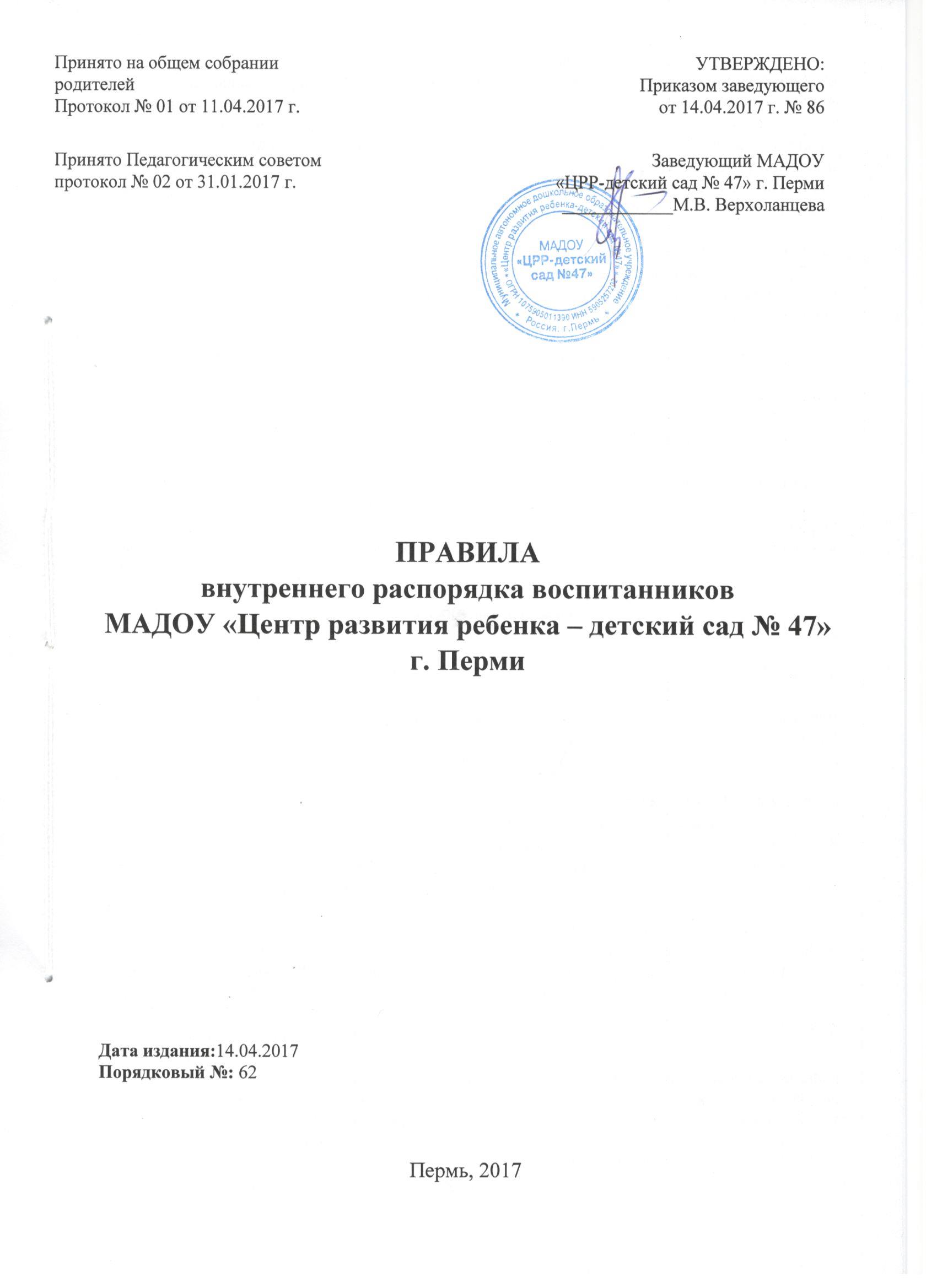 ПРАВИЛАвнутреннего распорядка воспитанников МАДОУ «Центр развития ребенка – детский сад № 47» г. ПермиДата издания:14.04.2017Порядковый №: 62Пермь, 2017Общие положения.Настоящие Правила внутреннего распорядка воспитанников муниципального автономного дошкольного образовательного учреждения «Центр развития ребенка – детский сад № 47» г. Перми (далее ДОУ) разработаны в соответствии с Федеральным законом от 29.12.2012 № 273-ФЗ «Об образовании в Российской Федерации», СанПиН 2.4.1.3049-13 «Санитарно-эпидемиологические требования к устройству, содержанию и организации режима работы дошкольных образовательных организаций», утвержденных постановлением Главного государственного санитарного врача РФ от 15.05.2013 № 26, уставом и другими локальными актами ДОУ.Настоящие правила внутреннего распорядка воспитанников (далее – Правила) разработаны с целью обеспечения комфортного и безопасного пребывания детей в ДОУ, а также успешной реализации целей и задач образовательной деятельности, определенных в уставе ДОУ, и определяют режим образовательного процесса, внутренний распорядок воспитанников и защиту их прав.Настоящие Правила принимаются педагогическим советом, утверждаются заведующим ДОУ на неопределенный срок.Настоящие Правила являются обязательными для исполнения всеми участниками образовательных отношений.При приеме воспитанников администрация ДОУ обязана ознакомить их родителей (законных представителей) с настоящими Правилами.Копии настоящих Правил размещаются на информационных стендах ДОУ, а также на официальном сайте ДОУ в сети Интернет.Администрация, педагогический совет, общее собрание работников, общее родительское собрание имеют право вносить предложения по усовершенствованию и изменению настоящих Правил.Режим работы ДОУ.Режим работы ДОУ и длительность пребывания в нем воспитанников определяется уставом ДОУ.Режим пребывания воспитанников ДОУ – пятидневная рабочая неделя, 12 часов, с 7.00 до 19.00, выходные дни: суббота, воскресенье, праздничные дни. Группы работают в соответствии с утвержденным общим расписанием непосредственно образовательной деятельности, планом воспитательно-образовательной работы и режимом, составленными в соответствии с возрастными и психологическими особенностями воспитанников.Администрация ДОУ имеет право объединять группы в случае необходимости (в летний период, в связи с низкой наполняемостью групп, на время ремонта и др.). Основу режима образовательного процесса в ДОУ составляет установленный распорядок сна и бодрствования, приемов пищи, гигиенических и оздоровительных процедур, непосредственно образовательной деятельности (далее – НОД), прогулок и самостоятельной деятельности воспитанников. Расписание НОД составляется в соответствии с СанПиН 2.4.1.3049-13 "Санитарно-эпидемиологические требования к устройству, содержанию и организации режима работы дошкольных образовательных организаций", утвержденных постановлением Главного государственного санитарного врача РФ от 15.05.2013 № 26. Прием детей в ДОУ осуществляется с 07.00 до 08.00 часов.  При посещении ДОУ родители (законные представители) и сотрудники обязаны соблюдать чистоту. При входе в здание воспитанники должны снимать обувь, взрослые должны надевать бахилы или сменную обувь. При отсутствии бахил обувь необходимо снимать.Родители (законные представители) обязаны забирать воспитанников из ДОУ до 19.00 часов.  В случае если родители (законные представители) не могут лично забрать ребенка, то заранее оповещают об этом администрацию и воспитателей ДОУ, а также о том, кто из тех лиц, на которых оформлена доверенность родителей (законных представителей), будет забирать ребенка в данный конкретный день. Приветствуется активное участие родителей в жизни группы:   участие в праздниках и развлечениях, родительских собраниях; сопровождение детей на прогулках, экскурсиях за пределами детского сада; работа в родительском комитете группы; пополнение развивающей среды детского сада (игрушки и книги, развивающие материалы и др.). Здоровье воспитанников. Контроль утреннего приема детей в ДОУ осуществляет воспитатель. Выявленные больные или с подозрением на заболевание воспитанники в ДОУ не принимаются; заболевших в течение дня детей изолируют от здоровых до прихода родителей (законных представителей) или направляют в лечебное учреждение. Родители (законные представители) обязаны приводить ребенка в ДОУ здоровым и информировать воспитателей о каких-либо изменениях, произошедших в его состоянии здоровья дома. Если у ребенка есть аллергия или другие особенности здоровья и развития, то родители (законные представители) должны поставить в известность воспитателя и предоставить соответствующее медицинское заключение. О невозможности прихода ребенка по болезни или другой уважительной причине родители (законные представители) должны сообщить в ДОУ до 08.00 ч. текущего дня. Ребенок после перенесенного заболевания или не посещающий ДОУ более 5 дней (за исключением выходных и праздничных дней), должен иметь справку от врача с данными о состоянии здоровья (с указанием диагноза, длительности заболевания, сведений об отсутствии контакта с инфекционными больными). В случае длительного отсутствия ребенка в ДОУ по каким-либо обстоятельствам родителям (законным представителям) необходимо написать заявление на имя заведующего ДОУ о сохранении места за воспитанником с указанием периода и причин его отсутствия. О дате возобновления посещения ДОУ родители (законные представители) должны сообщить в ДОУ до 12.00 ч. предыдущего дня в целях своевременной постановки на питание. Внешний вид и одежда воспитанников.Родители (законные представители) воспитанников должны обращать внимание на соответствие одежды и обуви ребенка времени года и температуре воздуха, возрастным и индивидуальным особенностям (одежда не должна быть слишком велика; обувь должна легко сниматься и надеваться), следить за исправностью застежек (молний). Родители (законные представители) обязаны приводить ребенка в опрятном виде, чистой одежде и обуви.  Если внешний вид и одежда воспитанника неопрятны, воспитатель вправе сделать замечание родителям (законным представителям) и потребовать надлежащего ухода за ребенком. В группе у каждого воспитанника должна быть сменная обувь с фиксированной пяткой (желательно, чтобы ребенок мог снимать и надевать ее самостоятельно), сменная одежда, в т.ч. с учетом времени года, расческа, личные гигиенические салфетки (носовой платок), спортивная форма, а также головной убор (в теплый период года). Порядок в специально организованных в раздевальной шкафах для хранения обуви и одежды воспитанников поддерживают их родители (законные представители). Во избежание потери или случайного обмена вещей родители (законные представители) воспитанников маркируют их.  В шкафу каждого воспитанника должно быть два пакета для хранения чистого и использованного белья. Родители (законные представители) должны ежедневно проверять содержимое шкафов для одежды и обуви, в т.ч. пакетов для хранения чистого и использованного белья, а также еженедельно менять комплект спортивной одежды. Обеспечение безопасности.Родители (законные представители) должны своевременно сообщать воспитателям групп об изменении номера телефона, места жительства и места работы. Для обеспечения безопасности родители (законные представители) должны лично передавать детей воспитателю группы. Родителям (законным воспитателям) запрещается забирать детей из группы, не поставив в известность воспитателя, а также поручать это детям, подросткам в возрасте до 18 лет, лицам в нетрезвом состоянии. Посторонним лицам запрещено находиться в помещениях и на территории ДОУ без разрешения администрации. Во избежание несчастных случаев родителям (законным воспитателям) необходимо проверять содержимое карманов в одежде воспитанников на наличие опасных предметов.  Не рекомендуется надевать воспитанникам золотые и серебряные украшения, давать с собой дорогостоящие игрушки, мобильные телефоны, а также игрушки, имитирующие оружие.  Воспитанникам категорически запрещается приносить в ДОУ острые, режущие, стеклянные предметы, а также мелкие предметы (бусинки, пуговицы и т. п.), таблетки и другие лекарственные средства. Воспитанникам запрещается приносить в ДОУ жевательную резинку. Запрещается оставлять коляски, санки, велосипеды в помещении ДОУ. Запрещается курение в помещениях и на территории ДОУ. Запрещается въезд на территорию ДОУ на личном автотранспорте или такси. При парковке личного автотранспорта необходимо оставлять свободным подъезд к воротам для въезда и выезда служебного транспорта на территорию ДОУ.  Организация питания.ДОУ обеспечивает гарантированное сбалансированное питание воспитанников с учетом их возраста, физиологических потребностей в основных пищевых веществах и энергии по утвержденным нормам. Услуги по организации ежедневного  4-х разового  питания  воспитанников МАДОУ «ЦРР – детский сад № 47» г. Перми  оказывает ИП  «Банникова Т.Н.». Питание в ДОУ осуществляется в соответствии с примерным 10дневным меню, разработанным на основе физиологических потребностей в пищевых веществах и норм питания воспитанников и утвержденного заведующим ДОУ. Меню в ДОУ составляется в соответствии с СанПиН 2.4.1.3049-13 "Санитарно-эпидемиологические требования к устройству, содержанию и организации режима работы дошкольных образовательных организаций", утвержденных постановлением Главного государственного санитарного врача РФ от 15.05.2013 № 26. 10- меню вывешивается на информационных стендах в приемных помещениях групп. Режим и кратность питания воспитанников устанавливается в соответствии с длительностью их пребывания в ДОУ. Воспитанники, посещающие ДОУ в режиме 12часового пребывания, обеспечиваются сбалансированным 4-х кратным питанием: завтрак, обед, полдник, ужин. Контроль над качеством питания (разнообразием), витаминизацией блюд, закладкой продуктов питания, кулинарной обработкой, выходом блюд, вкусовыми качествами пищи, санитарным состоянием пищеблока, правильностью хранения, соблюдением сроков реализации продуктов возлагается на медицинскую сестру  и бракеражную комиссию  ДОУ. Игра и пребывание воспитанников на свежем воздухе. Организация прогулок и непосредственно образовательной деятельности с воспитанниками осуществляется педагогами ДОУ в соответствии с СанПиН 2.4.1.3049-13 "Санитарно-эпидемиологические требования к устройству, содержанию и организации режима работы дошкольных образовательных организаций", утв. постановлением Главного государственного санитарного врача РФ от 15.05.2013 № 26.Прогулки с воспитанниками организуются 2 раза в день: в первую половину – до обеда и во вторую половину дня – после дневного сна или перед уходом детей домой. При температуре воздуха ниже минус 15 °С и скорости ветра более 7 м/с продолжительность прогулки сокращается.Родители (законные представители) и педагоги ДОУ обязаны доводить до сознания воспитанников то, что в группе и на прогулке детям следует добросовестно выполнять задания, данные педагогическими работниками, бережно относиться к имуществу ДОУ, и не разрешается обижать друг друга, применять физическую силу, брать без разрешения личные вещи других детей, в т.ч. принесенные из дома игрушки; портить и ломать результаты труда других воспитанников.Воспитанникам разрешается приносить в ДОУ личные игрушки только в том случае, если они соответствуют СанПиН 2.4.1.3049-13 "Санитарно-эпидемиологические требования к устройству, содержанию и организации режима работы дошкольных образовательных организаций", утв. постановлением Главного государственного санитарного врача РФ от 15.05.2013 № 26.Использование личных велосипедов, самокатов, санок в ДОУ (без согласия воспитателя) запрещается в целях обеспечения безопасности других детей. Регламент проведения мероприятий, посвященных дню рождения ребенка, а также перечень недопустимых угощений обсуждается с родителями (законными представителями) воспитанников заранее.Права воспитанников ДОУ.ДОУ реализует право воспитанников на образование, гарантированное государством. Воспитанники, посещающие ДОУ, имеют право:на предоставление условий для разностороннего развития с учетом возрастных и индивидуальных особенностей;своевременное прохождение комплексного психолого-медико-педагогического обследования в целях выявления особенностей в физическом и (или) психическом развитии и (или) отклонений в поведении;в случае необходимости  - обучение по адаптированной образовательной программе дошкольного образования;получение психолого-педагогической, логопедической, медицинской и социальной помощи;перевод для получения дошкольного образования в форме семейного образования; уважение человеческого достоинства, защиту от всех форм физического и психического насилия, оскорбления личности, охрану жизни и здоровья; свободное выражение собственных взглядов и убеждений; развитие творческих способностей и интересов, включая участие в конкурсах, смотрах-конкурсах, выставках, физкультурных и спортивных мероприятиях; •поощрение за успехи в образовательной, творческой, спортивной деятельности; бесплатное пользование необходимыми учебными пособиями, средствами обучения и воспитания, предусмотренными реализуемой в ДОУ основной образовательной программой дошкольного образования; пользование имеющимся в ДОУ интерактивным оборудованием, объектами культуры и спорта, лечебно-оздоровительной инфраструктурой в установленном порядке; получение дополнительных образовательных услуг. 	Поощрение и дисциплинарное воздействие.Меры дисциплинарного взыскания к воспитанникам ДОУ не применяются.Применение физического и (или) психического насилия по отношению к воспитанникам ДОУ не допускается.Дисциплина в ДОУ поддерживается на основе уважения человеческого достоинства всех участников образовательных отношений. Поощрение воспитанников ДОУ за успехи в образовательной, спортивной, творческой деятельности проводится по итогам конкурсов, соревнований и других мероприятий в виде вручения грамот, дипломов, благодарственных писем, сертификатов.Разное.Педагоги, специалисты, администрация ДОУ обязаны эффективно сотрудничать с родителями (законными представителями) воспитанников с целью создания условий для успешной адаптации и развития детей.  По вопросам, касающимся развития и воспитания ребенка, родители (законные представители) воспитанников могут обратиться за консультацией к педагогам, специалистам, администрации ДОУ в специально отведенное на это время.  Все спорные и конфликтные ситуации разрешаются только в отсутствии воспитанников. Родители (законные представители) воспитанников обязаны присутствовать на родительских собраниях группы, которую посещает их ребенок, и на общих родительских собраниях ДОУ, а также активно участвовать в воспитательно-образовательном процессе, совместных с детьми мероприятиях. Принято на общем собрании УТВЕРЖДЕНО:родителейПриказом заведующегоПротокол № 02 от 11.04.2017 г.от 14.04.2017 г. № 86Рассмотрено Педагогическим советомЗаведующий МАДОУ протокол № 02 от 31.01.2017 г.«ЦРР-детский сад № 47» г. Перми____________М.В. Верхоланцева